План – схема организации дорожного движения в непосредственной близости от образовательного учреждения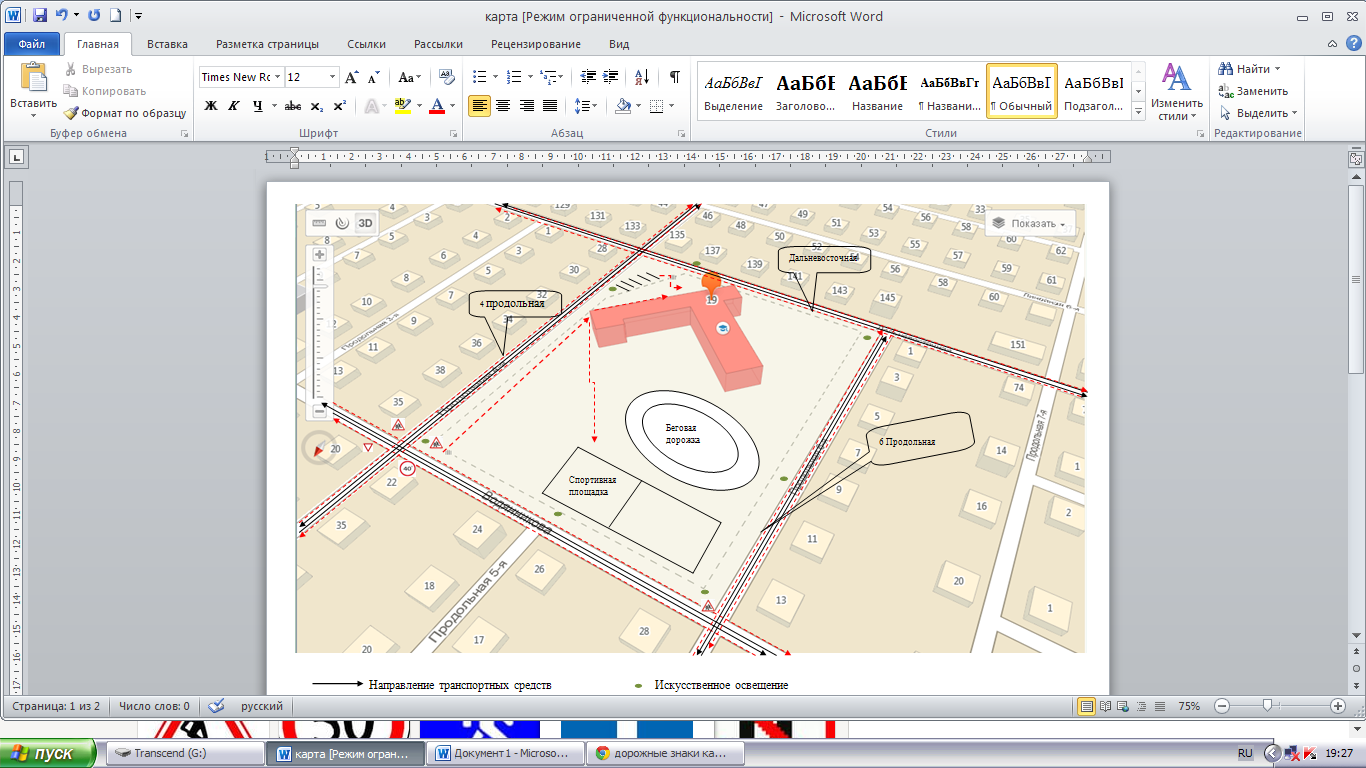 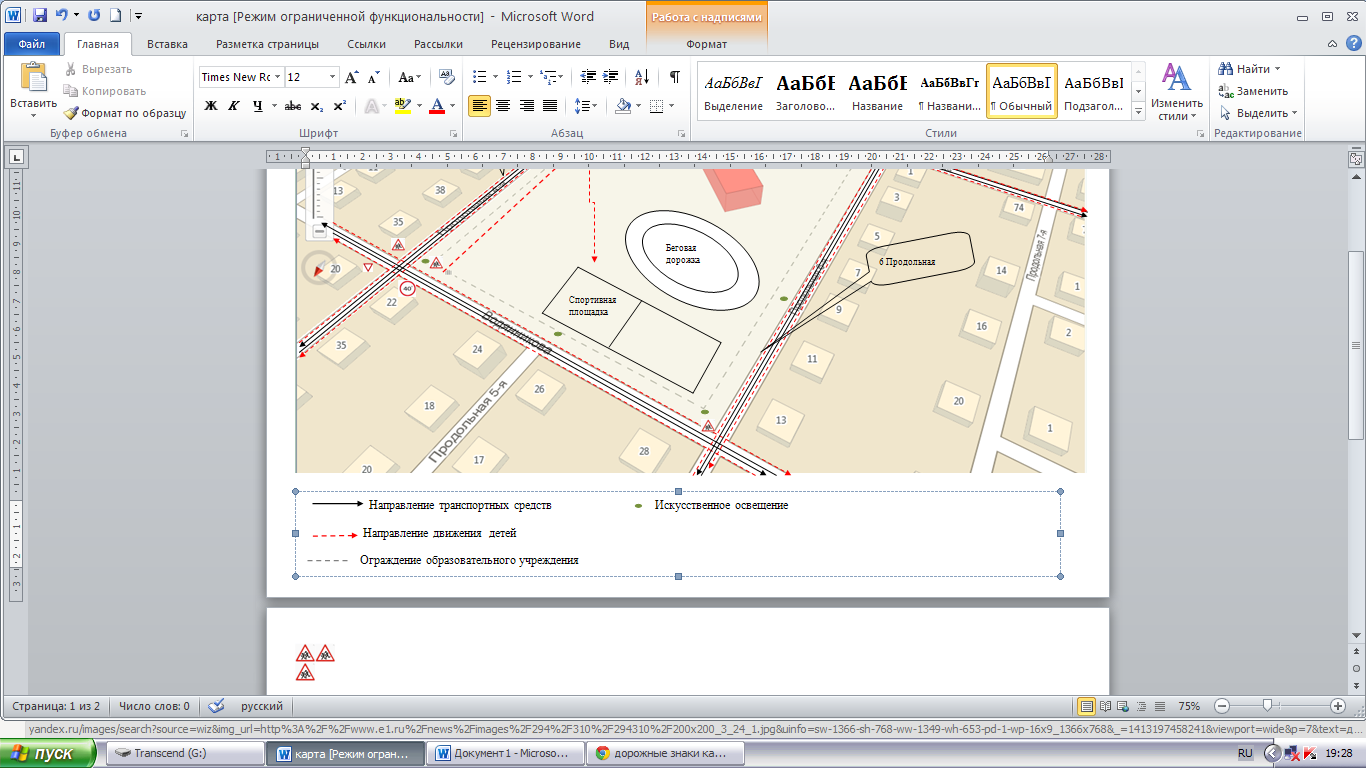 План-схема района расположения МБОУ СОШ № 51, пути движения транспортных средств и обучающихся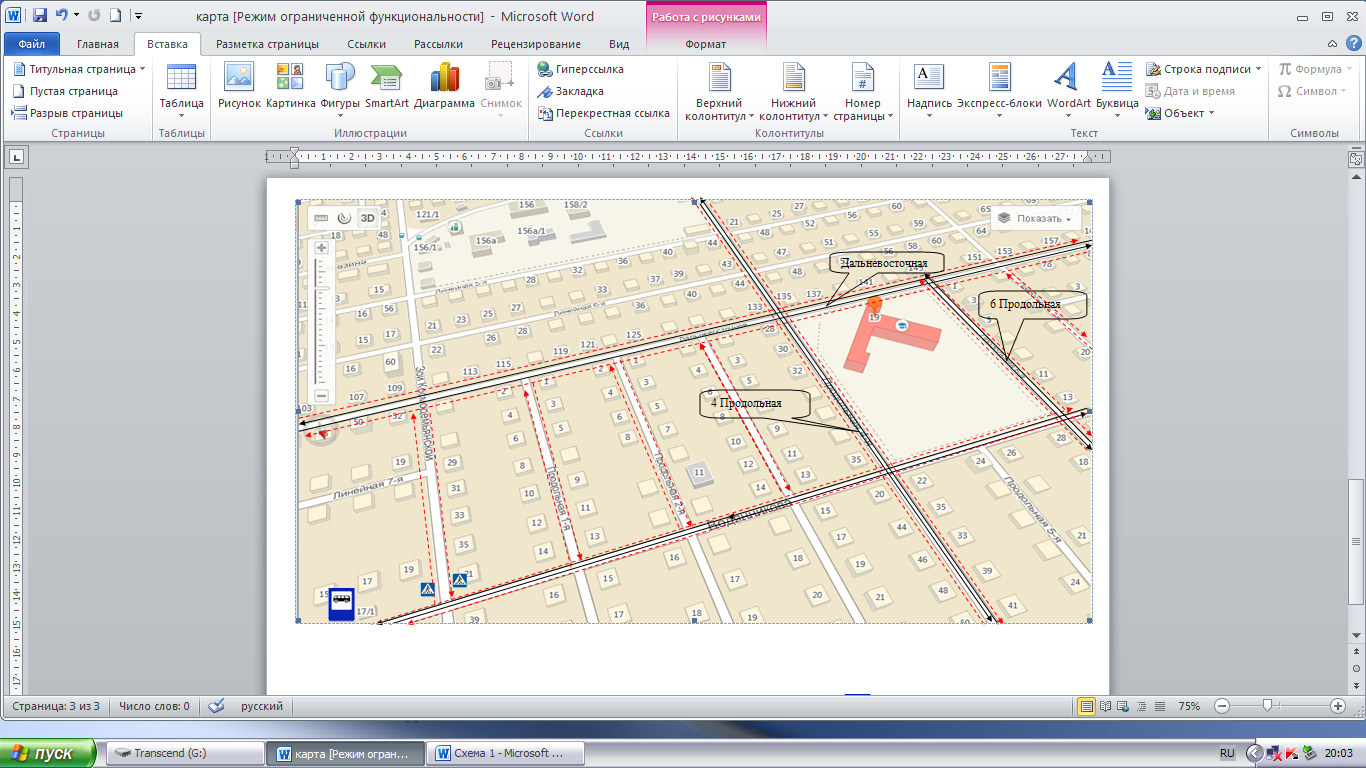 План-схема безопасного расположения остановки автобуса у МБОУ СОШ  № 51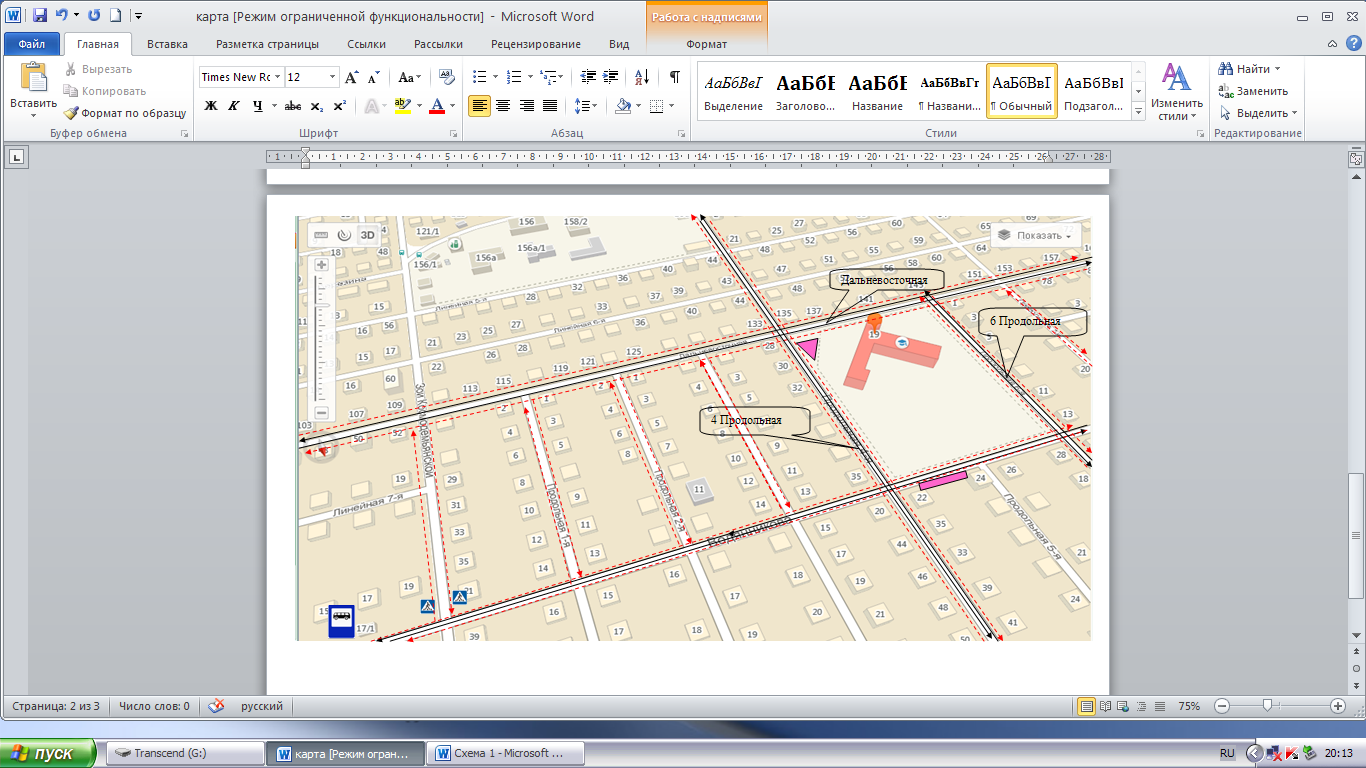 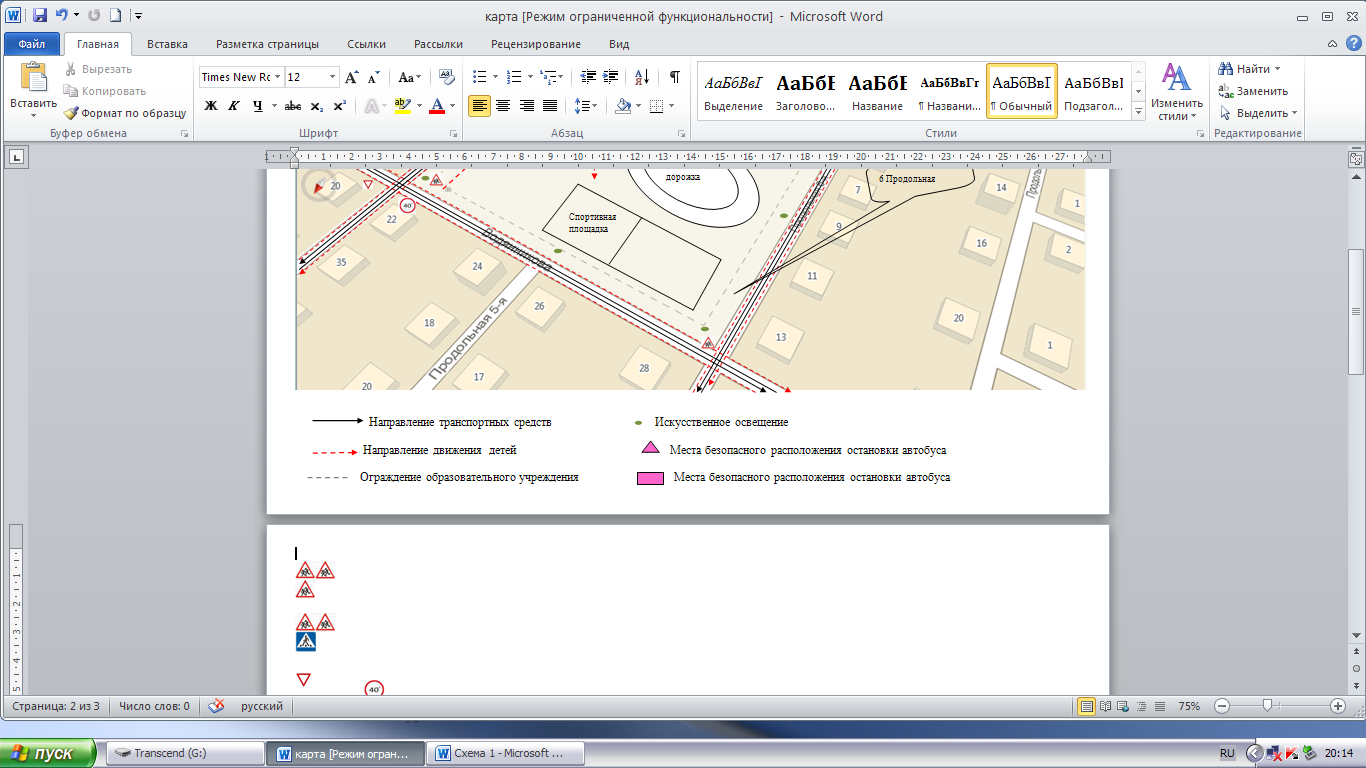 План-схема движения транспортных средств к месту погрузки/ разгрузки и рекомендуемых безопасных путей передвижения детей по территории МБОУ СОШ № 51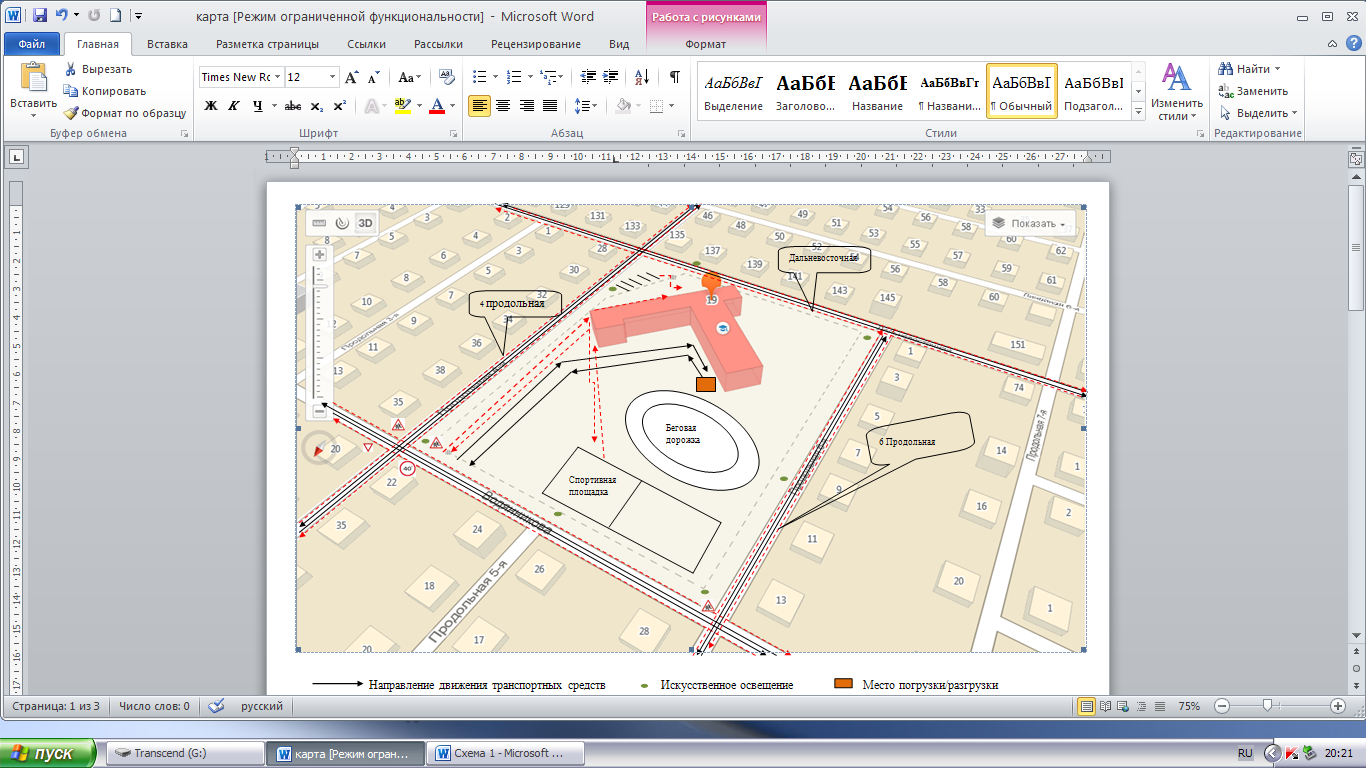 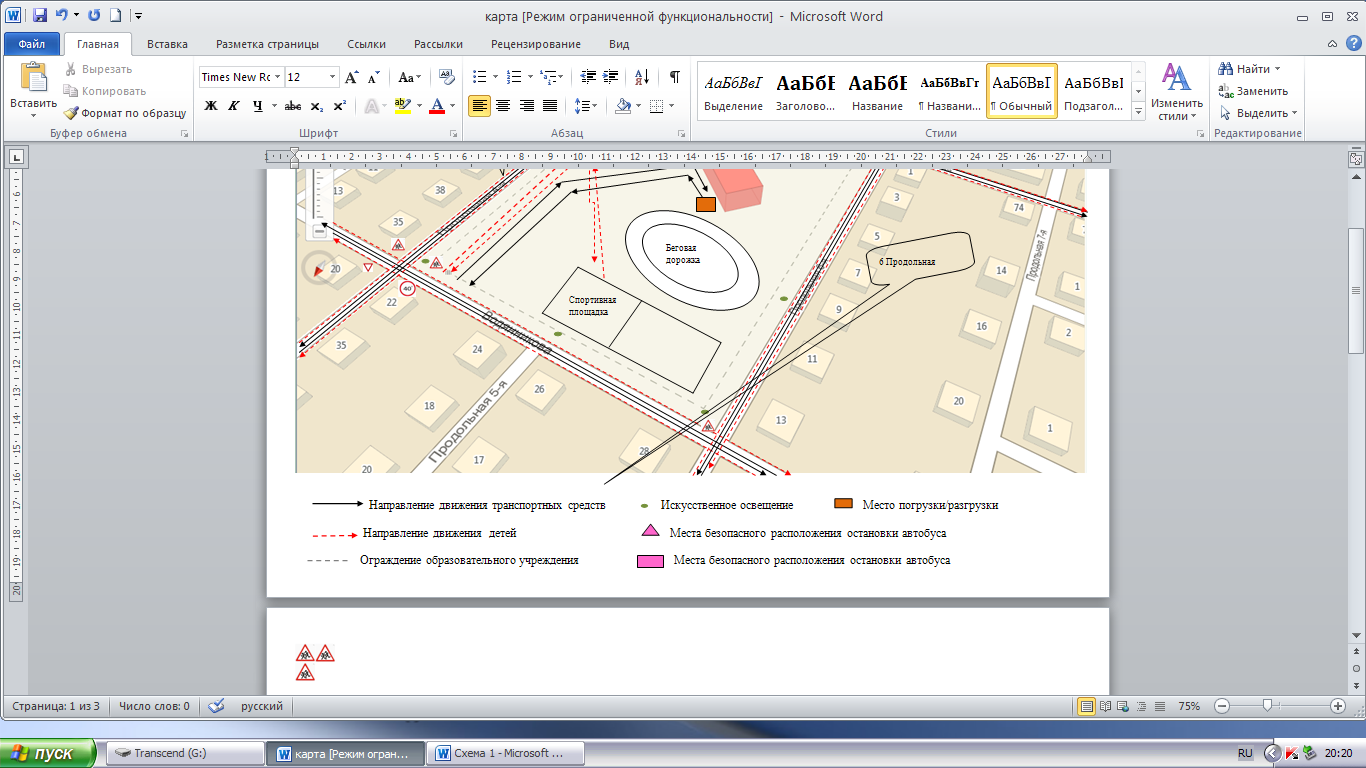 